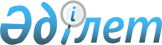 Ақмола облысының мектепке дейінгі білім ұйымдарында 2011 жылға арналған мемлекеттік білім беру тапсырысының көлемін және ата-аналар төлемінің ең жоғарғы мөлшерін белгілеу туралы" Ақмола облысы әкімінің 2011 жылға 4 сәуірдегі № 5 шешіміне өзгерістер мен толықтырулар енгізу туралы
					
			Күшін жойған
			
			
		
					Ақмола облысы әкімінің 2011 жылғы 2 тамыздағы № 18 шешімі. Ақмола облысының Әділет департаментінде 2011 жылғы 2 қыркүйекте № 3401 тіркелді. Қолданылу мерзімінің аяқталуына байланысты күші жойылды - (Ақмола облысы әкімі аппаратының 2013 жылғы 11 маусымдағы № 1.5-13/8492 хатымен)      Ескерту. Қолданылу мерзімінің аяқталуына байланысты күші жойылды - (Ақмола облысы әкімі аппаратының 11.06.2013 № 1.5-13/8492 хатымен).

      «Қазақстан Республикасындағы жергілікті мемлекеттік басқару және өзін-өзі басқару туралы» Қазақстан Республикасының 2001 жылғы 23 қаңтардағы Заңына, «Балаларды мектепке дейінгі тәрбиемен және оқытумен қамтамасыз ету жөніндегі 2010-2014 жылдарға арналған «Балапан» бағдарламасын бекіту туралы» Қазақстан Республикасы Үкіметінің 2010 жылғы 28 мамырдағы № 488 қаулысына сәйкес, облыс әкімі ШЕШІМ ЕТТІ:



      1. «Ақмола облысының мектепке дейінгі білім ұйымдарында 2011 жылға арналған мемлекеттік білім беру тапсырысының көлемін және ата-аналар төлемінің ең жоғарғы мөлшерін белгілеу туралы» Ақмола облысы әкімінің 2011 жылғы 4 сәуірдегі № 5 шешіміне (Нормативтік құқықтық актілерді мемлекеттік тіркеу тізілімінде № 3390 болып тіркелген, 2011 жылғы 17 мамырдағы «Арқа ажары» және «Акмолинская правда» газеттерінде жарияланған) келесі өзгерістер мен толықтырулар енгізілсін:

      қосымшадағы, Ақмола облысының мектепке дейінгі ұйымдарында 2011 жылға арналған бір балаға есептелінген мемлекеттік білім беру тапсырысының көлемі және мемлекеттік білім беру тапсырысы бойынша қызметтерді алатын балалар үшін ата-аналар төлемінің ең жоғарғы мөлшерінде:

      «Аршалы ауданы» бөлімі «мектепке дейінгі шағын орталықтар» бөлімшесі келесі мазмұндағы реттік нөмірлері 4-1, 4-2, 4-3-жолдарымен толықтырылсын:

«»;

      Атбасар ауданы» бөлімі келесі мазмұндағы реттік нөмірі

14-жолымен толықтырылсын:

«»;

      «Бурабай ауданы» бөлімінде: «мектепке дейінгі шағын орталықтар» бөлімшесі келесі мазмұндағы реттік нөмірлері 10-1-10-7-жолдарымен толықтырылсын:

«»;

      «жекеменшік балабақшалар» бөлімшесі келесі мазмұнды реттік

нөмірлері 13, 14-жолдарымен толықтырылсын:

«»;

      «Сандықтау ауданы» бөлімі келесі мазмұндағы реттік нөмірлері 11, 12-жолдарымен толықтырылсын:

«»;

      «Целиноград ауданы» бөлімінде:

«мектепке дейінгі шағын орталықтар» бөлімшесі келесі мазмұндағы реттік нөмірлері 8-1, 8-2, 8-3-жолдарымен толықтырылсын:

«»;

      «жекеменшік балабақшалар» бөлімшесі:

      реттік нөмірі 9-жол келесі редакцияда берілсін:

«»;

      келесі мазмұндағы реттік нөмірлері 10–13-жолдарымен толықтырылсын:

«»;

      «Шортанды ауданы» бөлімінде реттік нөмірі 3-жолы келесі редакцияда берілсін:

«»;

      келесі мазмұндағы реттік нөмірлері 4–11-жолдарымен толықтырылсын:

«»;

      «Көкшетау қаласы» бөлімінде:

«жекеменшік балабақшалар» бөлімшесінде:

реттік нөмірі 7-жол келесі редакцияда берілсін:

«»;

келесі мазмұндағы реттік нөмірі 8-жолмен толықтырылсын:

«».

      2. Ақмола облысы әкімінің осы шешімінің орындалуын бақылау облыс әкімінің орынбасары А.Қ.Қайнарбековке жүктелсін.



      3. Осы шешім Ақмола облысының Әділет департаментінде мемлекеттік тіркелген күнінен бастап күшіне енеді және ресми жарияланған күнінен бастап қолданысқа енгізіледі.      Ақмола облысының әкімі                           С.Дьяченко
					© 2012. Қазақстан Республикасы Әділет министрлігінің «Қазақстан Республикасының Заңнама және құқықтық ақпарат институты» ШЖҚ РМК
				4-1«Жалпы білімді Волгодонов орта мектебі» мемлекеттік мекемесінің жанындағы мектепке дейінгі шағын орталығы204439,84439,8030004-2«Херсонов негізгі мектебі» мемлекеттік мекемесінің жанындағы мектепке дейінгі шағын орталығы154439,84439,8030004-3«№ 149 бастауыш мектебі» мемлекеттік мекемесінің жанындағы мектепке дейінгі шағын орталығы154439,84439,80300014«Атбасар ауданы білім бөлімінің Магдалиновка бастауыш жалпы білім беру мектебі» мемлекеттік мекемесінің жанындағы мектепке дейінгі шағын орталығы104439,84439,80010-1«Бурабай ауданының білім бөлімінің Щучинск қаласының № 5 орта мектебі» мемлекеттік мекемесінің жанындағы мектепке дейінгі шағын орталығы248879,78879,70600010-2«Бурабай ауданының білім бөлімінің Жаңа жол негізгі мектебі» мемлекеттік мекемесінің жанындағы мектепке дейінгі шағын орталығы114439,84439,80010-3«Бурабай ауданының білім бөлімінің Қарабауыр негізгі мектебі» мемлекеттік мекемесінің жанындағы мектепке дейінгі шағын орталығы124439,84439,80010-4«Бурабай ауданының білім бөлімінің Савинка негізгі мектебі» мемлекеттік мекемесінің жанындағы мектепке дейінгі шағын орталығы204439,84439,80010-5«Бурабай ауданының білім бөлімінің Түлкілі негізгі мектебі» мемлекеттік мекемесінің жанындағы мектепке дейінгі шағын орталығы134439,84439,80010-6«Бурабай ауданының білім бөлімінің Лесхоз бастауыш мектебі» мемлекеттік мекемесінің жанындағы мектепке дейінгі шағын орталығы84439,84439,80010-7«Бурабай ауданының білім бөлімінің Соснов бастауыш мектебі» мемлекеттік мекемесінің жанындағы мектепке дейінгі шағын орталығы124439,84439,80013"Голубой парус"

білім беру мекемесінің Щучинск қаласындағы филиалы45108251082501520014«Никсима плюс» жауапкершілігі шектеулі серіктестігі30108251082501000011Сандықтау аудандық

білім бөлімінің

«Максимовка орта

мектебі» мемлекеттік

мекемесінің жанындағы

мектепке дейінгі

шағын орталығы159159,78879,7280500012Сандықтау аудандық

білім бөлімінің

«Лесной орта мектебі»

мемлекеттік мекемесінің

жанындағы мектепке

дейінгі шағын орталығы209159,78879,728050008-1Целиноград аудандық білім беру бөлімінің «Жаңажол ауылы № 7 негізгі мектебі» мемлекеттік мекемесінің жанындағы мектепке дейінгі шағын орталығы3044

39

,844

39

,8008-2Целиноград аудандық білім беру бөлімінің «Қызыл суат ауылының № 39 негізгі мектебі» мемлекеттік мекемесінің жанындағы мектепке дейінгі шағын орталығы304439,84439,8008-3Ақмола облысы

Целиноград аудандық білім бөлімінің «Жаңа Жайнақ ауылының № 49 орта мектебі» мемлекеттік мекемесінің жанындағы мектепке дейінгі шағын орталығы304439,84439,800

 

 

 

 9«Балдәурен-Сән» жауапкершілігі шектеулі серіктестігі40108251082501100010"Әнел" жауапкершілігі шектеулі серіктестігі4010

82

510

82

5014

0

0011«Детский сад «Ақбота балабақша» жауапкершілігі шектеулі серіктестігі2510

82

510

82

501400012«Ақжелкен-Д» жауапкершілігі шектеулі серіктестігі4010

82

51082501400013«Детский сад Айналайын Қосшы» жауапкершілігі шектеулі серіктестігі5010

82

5108250140003Шортанды аудандық білім беру бөлімінің «Пригородная орта мектебі» мемлекеттік мекемесінің жанындағы мектепке дейінгі шағын орталығы394439,844

39

,8004Шортанды аудандық білім беру бөлімінің «Степная орта мектебі» мемлекеттік мекемесінің жанындағы мектепке дейінгі шағын орталығы6044

39

,844

39

,8005Шортанды аудандық білім беру бөлімінің «Қара-Адыр негізгі мектебі» мемлекеттік мекемесінің жанындағы мектепке дейінгі шағын орталығы304439,844

39,8006Шортанды аудандық білім беру бөлімінің «Октябрьская негізгі мектебі» мемлекеттік мекемесінің жанындағы мектепке дейінгі шағын орталығы304439,844

39,8007Шортанды аудандық білім беру бөлімінің «Гуляйполевская негізгі мектебі» мемлекеттік мекемесінің жанындағы мектепке дейінгі шағын орталығы284439,844

39,8008Шортанды аудандық білім беру бөлімінің «Ключев орта мектебі» мемлекеттік мекемесінің жанындағы мектепке дейінгі шағын орталығы324439,844

39,8009Шортанды аудандық білім беру бөлімінің «Раевская орта мектебі» мемлекеттік мекемесінің жанындағы мектепке дейінгі шағын орталығы368879,78879,70550010Шортанды аудандық білім беру бөлімінің «Андреевка орта мектебі» мемлекеттік мекемесінің жанындағы мектепке дейінгі шағын орталығы358879,78879,70500011Шортанды аудандық білім беру бөлімінің «Новоселов орта мектебі» мемлекеттік мекемесінің жанындағы мектепке дейінгі шағын орталығы304439,84439,8007«Центр развития ребенка «Мир знаний» жеке мекемесі30108

2510825015

17

58«JSCompany» жауапкершілігі шектеулі серіктестігі5010 82

510 825015

17

5